BANDIDESTINATARIBUDGET% FINANZIAMENTODATEBando A: QUALIFICAZIONE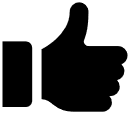 Corpi di polizia locale;
Servizi di polizia locale delle Unioni di Comuni;Polizie locali delle Province e della città metropolitana400.000 € per investimenti100.000 € per spesa correnteMax 90%:Fino a 20.000 € per investimentiFino a 5.000 €per spesa correntePresentazione progetti: 29/05/2020Termine progetti: 31/12/2020Invio rendicontazione: 31/03/2021Sono ammissibili a contributo i progetti che prevedano attività avviate dopo il 31 gennaio 2020Bando B: INNOVAZIONE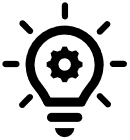 Tutti i corpi e i servizi di polizia locale500.000 € per investimenti100.000 € per spesa correnteMax 90%:Fino a 50.000 € per investimentiFino a 10.000 € per spesa correntePresentazione progetti: 29/05/2020Termine progetti: 31/12/2020Invio rendicontazione: 31/03/2021Sono ammissibili a contributo i progetti che prevedano attività avviate dopo il 31 gennaio 2020N.B.Per ogni comando di polizia locale (comunale, intercomunale, provinciale, città metropolitana), l’Ente Locale che ne ha la titolarità, qualora rientri tra i destinatari indicati, potrà presentare 1 solo progetto in ognuna delle due tipologie di bando.Per ogni comando di polizia locale (comunale, intercomunale, provinciale, città metropolitana), l’Ente Locale che ne ha la titolarità, qualora rientri tra i destinatari indicati, potrà presentare 1 solo progetto in ognuna delle due tipologie di bando.Per ogni comando di polizia locale (comunale, intercomunale, provinciale, città metropolitana), l’Ente Locale che ne ha la titolarità, qualora rientri tra i destinatari indicati, potrà presentare 1 solo progetto in ognuna delle due tipologie di bando.Per ogni comando di polizia locale (comunale, intercomunale, provinciale, città metropolitana), l’Ente Locale che ne ha la titolarità, qualora rientri tra i destinatari indicati, potrà presentare 1 solo progetto in ognuna delle due tipologie di bando.